Муниципальное образовательное учреждение дополнительного образования «Межшкольный учебный центр Кировского и Ленинского районов»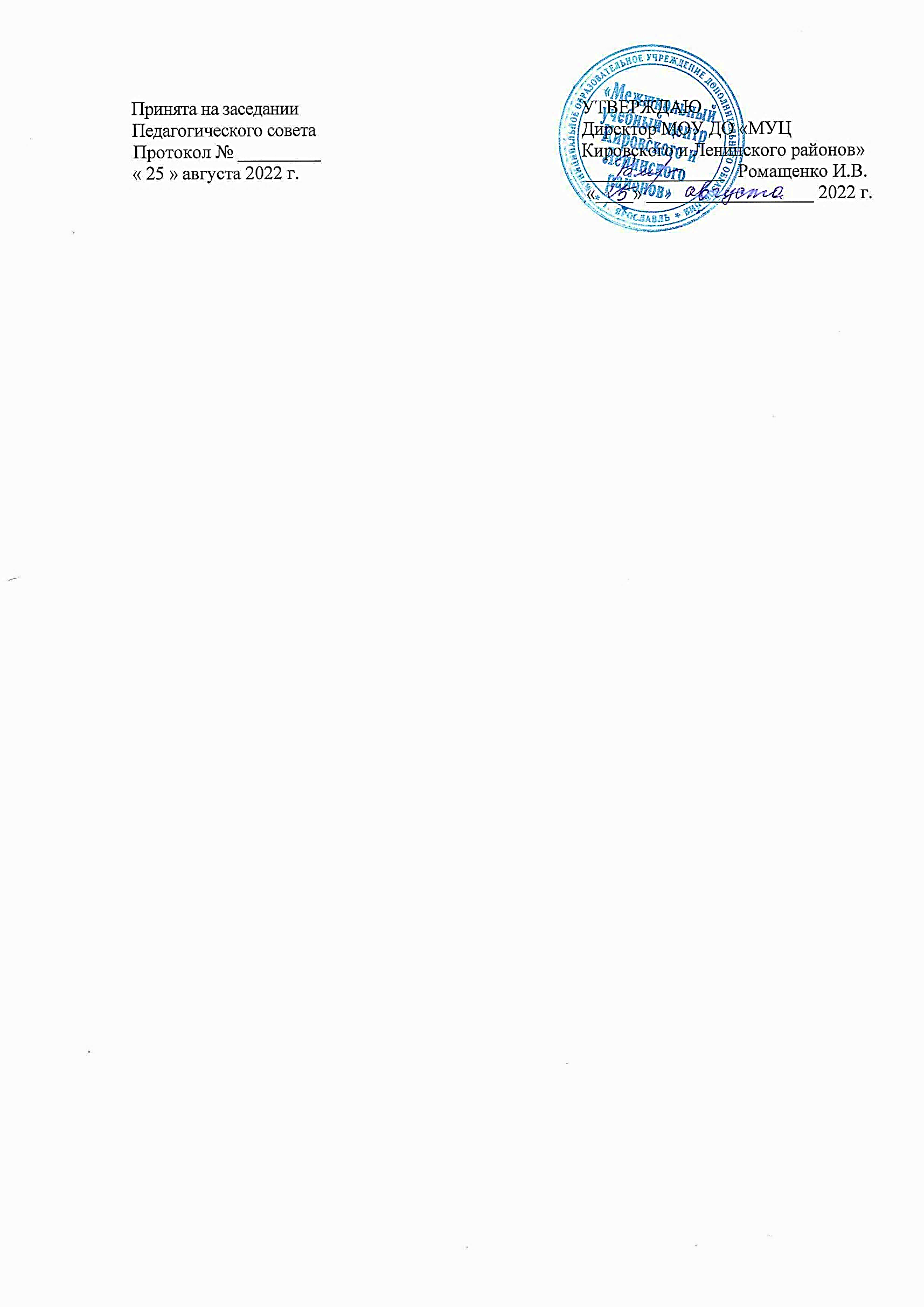 Социально-гуманитарная направленностьДополнительная общеобразовательная общеразвивающая программа«Мозаика»Возраст обучающихся – 6-11 летСрок реализации – 1 годАвторы-составители Гаврилова Светлана Львовна, Кодинцева Лидия Александровна, Кудрявова Ольга Борисовна, педагоги дополнительного образованияг. Ярославль, 2022ОглавлениеПояснительная записка….......…………………………………………………3Учебный план …………………………………...........................……………..9Содержание программы………………………………………………........…11Обеспечение программы ……………………………………………………..19Мониторинг образовательных и воспитательных результатов.. .………….24Библиографический список ……………………….……………………..…...30Приложения ………………………………………….………………………...322Пояснительная запискаОсновной задачей системы общего и дополнительного образования является воспитание всесторонне развитой гармонической личности. В связи с этим особую важность приобретают учебные программы, формирующие духовность подрастающего поколения, приобщающие к общечеловеческим ценностям, позволяющие прикоснуться к миру прекрасного.Современная система образования ставит приоритетную задачу полноценного развития ребенка, которую возможно решить только при наличии у ребенка психологических знаний о себе, своих личных и возрастных особенностях и правилах грамотного взаимодействия с социумом.Школьные годы являются сенситивным периодом для приобщения человека к психологической культуре. В современного парадигме образования акцент сделан на социализацию подрастающего поколения, но социализация как процесс освоения социально-культурного опыта и формирования социальной компетентности будет продуктивным и полноценным только в особом культурно-образовательном пространстве, способствующему психологическому здоровью личности.Актуальность дополнительной общеобразовательной общеразвивающей программы «Мозаика» состоит в том, что она стимулирует познавательную деятельность обучающихся в области современного художественного искусства, позволяет решать проблему социализации, адаптации детей младшего школьного возраста.Авторская дополнительная	общеобразовательная	общеразвивающая	программа«Мозаика» ознакомительного уровня имеет социально-гуманитарную направленность.Основные нормативно-правовые документы, на которые опирается программа:Федеральный закон от 29.12.2012 г. № 273-ФЗ «Об образовании в Российской Федерации»;Федеральный закон от 31.07.2020 № 304-ФЗ «О внесении изменений в Федеральный закон «Об образовании в Российской Федерации» по вопросам воспитания обучающихся;Федеральный проект «Успех каждого ребенка» от 07 декабря 2018 г.;Приказ Министерства просвещения РФ от 9 ноября 2018 г. № 196 «Об утверждении Порядка организации и осуществления образовательной деятельности по дополнительным общеобразовательным программам»;«Концепция организационно-педагогического сопровождения профессионального самоопределения обучающихся в условиях непрерывности образования».Концепция развития дополнительного образования детей до 2030 года (постановление Правительства от 31 марта 2022 года N 678-р);Письмо Минобрнауки России от 11.12.2006 г. № 06-1844 «О примерных требованиях к программам дополнительного образования детей»Приказ Министерства образования и науки Российской Федерации от 23.08.2017 г. № 816 «Об утверждении Порядка применения организациями, осуществляющими образовательную деятельность, электронного обучения, дистанционных образовательных технологий при реализации образовательных программ»;Методические рекомендации по реализации дополнительных общеобразовательных программ с применением электронного обучения дистанционных образовательных технологий по организации дистанционного обучения. Министерство просвещения 31.01.2022;Письмо Минобрнауки России от 18.11.2015г. № 09-3242 «Методические рекомендации по проектированию дополнительных общеразвивающих программ (включая разноуровневые программы)».Целевая модель развития региональных систем дополнительного образования детей (приказ министерства просвещения РФ от 03.09.2019 №467);Санитарные правила СП 2.4.3648-20 «Санитарно-эпидемиологические требования к организациям воспитания и обучения, отдыха и оздоровления детей имолодежи» постановление главного государственного санитарного врача РФ от 28 сентября 2020 года N 28;Государственная программа Ярославской области «Развитие образования в Ярославской области» на 2021 - 2024 годы;ОЦП «Развитие дополнительного образования детей в Ярославской области» на 2019–2024 годы.Педагогическая целесообразность программы заключается в том, что она способствует социализации и адаптации младших школьников через формирование позитивной Я-концепции и устойчивой самооценки, снижение уровня школьной тревожности, формирование групповой сплоченности классного коллектива, развитие социальных и коммуникативных умений, необходимых для установления межличностных отношений со сверстниками и взрослыми, формирование социально приемлемых форм поведения в обществе. Целесообразность программы обусловлена также необходимостью формирования у обучающихся потребности в постоянном самообразовании, повышения общей культуры, расширения кругозора, создания условий для творческой практической деятельности обучающихся.Новизна дополнительной образовательной программы основана на системном подходе психолого-педагогического сопровождения социализации обучающихся младших классов ивозможности совмещения изучения современных видов декоративного творчества для полноценного развития детей. Многие дети будут впервые знакомиться с различными техниками художественной деятельности. У них появится возможность творческого использования различных материалов, что обусловит проявление интереса к творческой художественной деятельности. Младший школьник — это человек, активно овладевающий навыками общения. В этом возрасте происходит интенсивное установление дружеских контактов. Приобретение навыков социального взаимодействия с группой сверстников и умение заводить друзей является одной из важнейших задач развития на этом возрастном этапе. Поэтому необходимо создавать условия для адаптации и социализации младшего школьника. А изучение своей малой Родине – это неотъемлемая часть патриотического воспитания школьников, которое закладывает основу всего воспитания ребенка в целом.Программа включает 3 блока:блок «Волшебный мир творчества»,блок «Театр «Буратино»»,блок «Ярославль и ярославцы».Отличительной особенностью программы является то, что она обеспечивает психолого-педагогическое сопровождение социализации обучающихся младших классов в системе с первого по четвёртый класс. Программа легко может быть адаптирована к детям с ОВЗ или учеников с высокими образовательными потребностями за счет изменения количества практических заданий и их уровня сложности.В содержании ДООП отражены традиционные воспитательные мероприятия, проводимые в объединении в рамках воспитательной программы МУЦ.Воспитание является неотъемлемым, приоритетным аспектом образовательной деятельности, логично «встроенным» в содержание учебного процесса, поэтому в содержание программы включен воспитательный компонент. При переходе центра на дистанционное обучение в программу могут быть внесены корректировки в части форм, методов обучения и контроля, видов практических заданий, времени занятий. Обучение может проводиться в очной форме в режиме онлайн или заочной в режиме оффлайн.Общая цель программы: развить личность ребёнка, его творческие способности в тех пределах, которые определяются возрастными возможностями, для успешной адаптации и социализации обучающихся.Каждый блок программы по годам обучения имеет свои конкретные цели и задачи.1блок «Волшебный мир творчества»Цель: познакомить обучающихся с различными необычными техниками рисованиябумагопластики.ЗадачиОбразовательные:Сформировать комплекс художественных знаний, умений, навыков.Обучить приёмам и способам работы с различными материалами и инструментами, обеспечивающими изготовление художественных поделок.Воспитательные:Способствовать выработке настойчивости в достижении цели.Формировать умение организовывать свою деятельность.Развивающие:Развить творческие способности и интерес к творчеству.Развить произвольную моторику рук.Современная система образования ставит приоритетную задачу полноценного развития ребенка, которую возможно решить только при наличии у ребенка психологических знаний о себе, своих личных и возрастных особенностях и правилах грамотного взаимодействия с социумом, а также развитие его творческого потенциала.блок «Театр «Буратино»Цель: развить личность ребёнка и его творческие способности средствами театрального искусства.Задачи:обучающиеовладеть начальными теоретическими знаниями, практическими умениями и навыками в области театрального искусства;научить самостоятельно познавать, исследовать, действовать, творить предлагаемых обстоятельствах;развивающиеактивизировать мыслительные процессы и познавательный интерес;  совершенствовать и развить речевую культуру и технику речи;воспитательныеформировать навыки общения и коллективного творчества;формировать навыки культуры поведения в различных жизненных ситуациях, культуры общения.3 блок «Ярославль и ярославцы»Цель: сформировать у обучающихся интерес к историко-культурному наследию родного края, уважительное отношение к нравственным ценностям прошлых поколений.Задачи программы:Обучающиеформировать у детей потребность в приобретении знаний об истории и культуре их малой Родины;формировать   первичные   умения   поисковой, исследовательской, проектной деятельности.Воспитательныеформировать уважение к прошлому своего города, к истории своей семьи, своего народа, Отечества;формировать навыки культурного поведения в общественных местах, доброжелательность, готовности к сотрудничеству и дружбе, уважения к окружающим.Развивающиеразвивать воображение, образное и ассоциативное мышление обучающихся;развивать познавательные интересы и способности обучающихся, расширять их кругозор, содействовать осознанию детьми значимости деятельности по сохранению историко-культурного наследия города.Основными педагогическими принципами, обеспечивающими реализацию программы, являются:преемственность и перспективность: обучение строится с использованием предыдущих знаний и умений обучающихся с учётом перспективы, а такжеобеспечивается взаимосвязь каждого компонента в содержательном, организационном и деятельностном аспектах;практическая направленность: подготовка обучающихся к применению полученных психологических знаний и умений в реальной жизни.творческое обучение: предполагает включение обучающихся в самостоятельную творческую деятельность, формирование творческих качеств личности через психологическое воздействие;психологическая комфортность: необходимо учитывать интересы, потребности, задатки и способности, создавая комфортные условия для каждого учащегося.Возраст детей, участвующих в реализации данной образовательной программы 6 - 11 лет. Условия набора детей в группы: принимаются все желающие. Наполняемость в группах составляет 7 - 20 человек одного возраста.Срок реализации программы 1 год. Занятия проводятся 3 раз в неделю по 2 учебных часа.1 блок – 72 часов, 2 блок – 72 часов. 3 блок - 72 часов в год. Общий объем программы – 216 часа.Распределение учебного времени занятия определяется в соответствии с возрастом обучающихся и требованиями СанПиН.Реализация программы ведется с учетом местных условий и учебно-воспитательного режима МОУ ДО «МУЦ Кировского и Ленинского районов».Ожидаемые результатыК концу обучения у детей сформируются различные компетенции.Результаты обучения1 блок «Волшебный мир творчества»Обучающиеся будут  знать:материалы и инструменты, используемые в работе;технику безопасности при работе с различными материалами и инструментами;названия техник рисования,технологию изготовления изделий в различных техниках;уметь:организовать свое рабочее место;моделировать и изготавливать различные виды изделий;оценивать качество готовой работы;правильно пользоваться инструментами во время выполнения работы;сочетать различные художественные материалы и техники в одной работе.блок «Театр «Буратино»Обучающиеся будут знать:особенности театрального искусства, его отличия от других видов искусств,знать главные театральные профессии;историю театра и виды театрального искусства;понятия «сцена», «авансцена», «рампа», «партер», «амфитеатр», «бельэтаж», «ложа», «балкон»;театральные термины: «драматург», «пьеса», «инсценировка», «действие», «событие».уметь:создавать образы знакомых живых существ с помощью выразительных пластических движений;пользоваться жестами;сочинять этюды по сказкам;«превращаться», видеть возможность разного поведения в одних и тех же предлагаемых обстоятельствах;выполнять задания в парах, в группах, организовать игру и провести её.сочинять, подготавливать и выполнять этюды с заданными обстоятельствами, действовать с воображаемыми предметами;самостоятельно выполнять артикуляционные и дыхательные упражнения;пользоваться интонациями, выражающими различные эмоциональные состояния, находить ключевые слова в отдельных фразах и выделять их голосом;создавать пластические импровизации на заданную тему;владеть навыками правильного произношения и культурой речи.работать в команде, полностью отвечая за качество процесса и результат своей собственной деятельности3 блок «Ярославль и ярославцы»Обучающиеся будутзнатьмифы и легенды Ярославля,историю своей семьи,промыслы игрушечного дела России;историческое прошлое и настоящее города, о личностях, оставивших заметный след в истории края;памятники и памятные места Ярославля,животный мир Ярославского края;о вкладе, который внесли жители города в историко-культурное наследие региона;природу родного края, ее ресурсы.уметьсобирать материал и составлять портфолио о родном крае и своей семье,создавать филимоновские игрушки из пластилина;описывать природу родного края;собирать материал и составлять портфолио о родном крае;Результаты развития обучающихся:У обучающихся разовьются мелкая моторика рук, творческие способности и интерестворчеству и конструированию; появится аккуратность, бережливость, трудолюбие, умение организовывать свою деятельность.У детей расширится кругозор, появится устойчивый интерес к культурным традициями историческому наследию родного края; появится осознание детьми значимости деятельности по сохранению историко-культурного наследия; повысится уровень образного и ассоциативного мышления и воображения обучающихся;Результаты воспитания         У обучающихся будут сформированы навыки культурного поведения в общественных местах, доброжелательность, готовности к сотрудничеству и дружбе, уважения к окружающим; уважение к прошлому своего города, к истории своей семьи, своего народа, Отечества.Реализация воспитательных мероприятий даст возможность обучающимся получить представления о государственных праздниках, памятных датах России, о примерах исполнения гражданского и патриотического долга, о личной и общественной безопасности.Формой итоговой аттестации обучающихся является 1 блок – выставка работ, выполненных за время обучения и их портфолио,2 блок –спектакль,3 блок – викторины, итоговое тестирование.Учебный план1 блок «Волшебный мир творчества»блок «Театр «Буратино»»3 блок Ярославль и ярославцы»Содержание программы1 блок «Волшебный мир творчества»1.Вводное занятие Теория. Знакомство с программой. Инструктаж по охране труда. Пожарная безопасность.  Практика. Входная диагностика. 2. Аппликация2.1. Плоская аппликацияТеория. Понятие аппликации. Виды аппликации. Инструменты и материалы для выполнения работ. Технология изготовления изделий. Правила работы с ножницами.Правила выполнения плоской аппликации.Практика. Выполнение работ «Котенок», «Пингвин в Антарктиде».2.2. Предметная аппликацияТеория. Предметная аппликация. Особенности выполнения предметной аппликации. Порядок выполнения работ. Изображение пейзажной картинки. Практика. Выполнение работ «Осеннее дерево», «Панда», «Букет тюльпанов», «Северное сияние».2.3. Сюжетная аппликацияТеория. Особенности выполнения сюжетной аппликации. Различие сюжетной и предметной аппликации. Аппликация с использованием треугольных форм. Порядок выполнения работ.Практика. Выполнение работ «Еж в траве», «Аквариум с рыбками», «Снегири на дереве», «Покорение космоса». 2.4 Декоративная аппликацияТеория. Виды декоративной аппликации. Правила выполнения декоративной аппликации. Подготовка фона (при необходимости). Заготовка деталей изображений. Порядок выполнения работ.Ленточная аппликация. Складывание бумаги при выстригании деталей аппликации. Технология выполнения работ. Объёмная аппликация. Торцевание и его особенности. Инструменты и материалы. Технология выполнения работ. Практика. Выполнение работ «Подснежники», «Веселый пес», «Снеговики», «Елки», «Цветик-семицветик».3. Конструирование изделий из бумаги и картонаТеория. Конструирование подвижных изделий из бумаги и картона. Технология изготовления подвижных изделий. Материалы и приспособления. Особенности конструирования подвижных изделий. Практика. Изготовление изделий: закладка «Миньон», «Снеговик на лыжах», «Цыпленок», «Акула», «Ящерица», «Смешарики».4. ОригамиТеория. Возникновение, распространение искусства оригами. Способы складывания фигур в технике оригами. Технологии и последовательность изготовления различных животных.Практика. Складывание   собаки и кошки. Выполнение закладки «Монстрики».5. Техники рисования5.1. Нетрадиционные техники рисованияТеория. Знакомство с техникой «раздувание». Материалы и инструменты. Виды бумаги, используемой для работы в данной технике. Техника безопасности.Техника «Кляксография» и её особенности. Приемы работы с красками. Оборудование и материалы. Технология выполнения рисунка в технике «Кляксография». Приемы работы.Рисование сыпучими веществами. Виды росписи и техники их выполнения. Использование красок при выполнении рисунка.Практика. Выполнение рисунков «Цветы в вазе», «Девочка под зонтом», «Зимний лес».5.2. Техники рисования «Мятая бумага»Теория. Рисование по мятой бумаге. Виды материалов и инструментов. Технология выполнения рисунка. Сложности рисования. Характеристика выполнения рисунка в данной технике. Рисование мятой бумагой. Порядок выполнения работ. Особенности техники.Практика.  Выполнение рисунка «Совушка», «Фламинго».
5.3. Смешанные техники рисованияТеория. Свеча и акварель. Ознакомление с особенностями восковой свечи. Особенности работы с использованием сразу нескольких художественных материалов. Техника выполнения работы. Последовательность использования при выполнении задания каждого художественного материала. Кляксография и ватные палочки. Порядок выполнения работ с использованием двух техник рисования.Практика. Выполнение рисунка «Радуга во время дождя» с использованием двух материалов. Выполнение рисунка «Одуванчики» с использованием двух техник рисования6. Воспитательные мероприятияТеория. Важные даты в жизни человека. Государственные и международные праздники, памятные даты. Тематические занятия: «Всемирный день домашних животных», «О наших бабушках и дедушках. День пожилого человека», «Земля – наш общий дом. Всемирный день Земли», «Чудо улыбки. Всемирный день улыбки».Практика. Подготовка и проведение тематических занятий. Конкурсы рисунков. Изготовление подарков. Викторина. 7. Итоговые занятияПрактика. Викторина. Оформление выставки работ. Итоговая диагностика.блок «Театр «Буратино»»Вводное занятиеТеория. Знакомство с программой. Инструктаж по охране труда, правила пожарной безопасности. История театра.Практика.Входная диагностика. Просмотр презентации «Всё о театре».Введение в искусствоТеория.Театр и театральная лексика (афиша, сцена, занавес, кулисы, декорации, грим, зрительный зал.). Устройство зрительного зала: сцена, занавес, авансцена, партер, амфитеатр, бельэтаж, балкон. Театральные профессии (актёр, режиссёр, костюмер, гримёр, осветитель). Правила поведения в театре. Известные театры России.Практика. Загадки о театральных профессиях. Игра «Птицы, на гнезда!». Игра «Путешествие с театральным билетом», «Волшебная корзинка». Изготовление афиш «Наши представления».Основы актёрского мастерстваТеория.    1. Внимание, память, мимика артиста. Снятие зажатости и скованности. 2.Воображение и фантазия в работе нал ролью.Вера в воображаемую ситуацию, превращение предметов.Действия с воображаемыми предметами.Произвольное внимание, память, наблюдательность.Диапазон эмоционального восприятия и выражения различных эмоций. Выражение различных эмоций и воспроизведение отдельных черт характера.Инициатива и выдержка. Воображение и сценический вымысел. 8.Самостоятельное сочинение этюдов.9-10. Импровизация и создании образов различных персонажей.Практика.1.Этюды «Ой, ой,живот болит», «Три характера», «Вкусные конфеты», «Покупка театрального билета», «Утешение».Сочинение этюда на тему: «Коллективный выход в театр».Игра «Одно и то же по-разному». Инсценировка «Спор овощей», «Кто сказал мяу?» (по В.Сутееву).3.Этюд «Запомни свою позу», «Заколдованный ребёнок», «Любитель-рыболов», этюд на воспроизведение черт характера «Страшный зверь». Игра «Изобрази вкус яблока», «Руки-ноги».Упражнение с предметами, упражнение со стульями. Этюды по русским народным сказкам («Колобок», «Теремок»). Инсценировка: «Кто колечко найдёт?» по стихотворению С.Маршака.Этюды: «Разное настроение», «Цветок», «Сердитый дедушка». Общеразвивающие игры: «Запомни фотографию», «Летает – не летает», «Внимательные звери».Упражнения: «Угадай, что я делаю?», «Превращение предмета». Придумать свой рассказ на тему «Осень в лесу» (по желанию). Этюды на выражение различных эмоций «Разное настроение» (на стихи Н.Померанцева).Этюд на выражение отдельных черт характера «Карабас-Барабас». Этюды в парах «Зеркало».8. Этюд на воображение «Шкатулка». Игры: След в след», «Кругосветное путешествие».9. Сочинение этюдов: Знакомство, просьба, благодарность, угощение, покупка театрального билета.10. Этюды по сказкам «Гадкий утёнок», «Красная шапочка», «Золушка». Придумывание диалога к сказке «Театральная разминка». Игры и упражнения: «Одно и тоже по - разному», «Воробьи – вороны»4.Культура и техника речиТеория.1.Учимся говорить красиво. Речевое дыхание и правильная артикуляция. Что такое «дикция». Построение диалога.2. Скороговорки. Проговаривание скороговорки в разном темпе. Чистоговорки. Четкость произношения.Считалки. Поймай звук. Рифма, как созвучие конца строк. Концентрация внимания. Особенности стихотворной речи, ритма. Строка, пауза, ударение.Тренировка дыхания.Артикуляция.Интонация (радостно, грустно, удивлённо).Словарный запас. Развитие образного мышления. Подбор к словам слов – действий. Слова, противоположные по значению. Совершенствование навыков чёткого произношения.Развитие речевого дыхания. Диапазон и сила звучания голоса. Диалог между героями разных сказок в придуманных обстоятельствах.8.Точное и чёткое произношение гласных и согласных звуков. Ключевые слова в отдельных фразах и предложениях. Выделение их голосом.9.Сочиняем сказку (коллективно, по очереди добавляя своё предложение). Рассказываем сказку (от имени разных героев).Практика.Упражнения на произношение гласных и согласных. Упражнения на развитие дыхания: «Одуванчик», «Мыльные пузыри», «Веселый пятачок», «Фыркающая лошадка». Игра «Вопрос – ответ».Скороговорки «Шесть мышат в камышах шуршат», «Сшила Саша Сашке шапку». Сказки «Про сову», «Мы с тобой», «Пусть ворона мокнет!».Игра со скороговорками «Испорченный телефон».Тренинг на концентрацию внимания «Три круга внимания». Произношение считалок. Игра «Испорченный телефон». Упражнение «Подбери рифму».Упражнения на дыхание «Насос», «Цветочный магазин», «Свеча». Упражнения со скакалкой на умение распределять дыхание в условиях физической нагрузки при произнесении слов и стихов. «Со скакалкой я скачу», «Здесь прохожим не пройти».Артикуляционные упражнения для языка, губ, челюсти.  Артикуляционная гимнастика «Хомяк», «Рожицы», на вытягивание губ «Хоботок». Тренинг на концентрацию внимания «Поймай звук». Интонационное упражнение «Фраза по кругу».Речевая пальчиковая игра со стихами «Кто приехал?», «Тра-та-та!» Речевая иградвижением: «Курочка и цыплята» (сл.В.Берестова), «Воробьи». Упражнение «Прыгуны». Пальчиковые игры со стихами «Дождик» (сл.А.Парунова). Речевая игра с движением «Петрушка», «Игра в дирижёра». Творческие игры со словом «Сочини сказку», «Ручной мяч».Произношение скороговорок с разным темпом. Речевая игра «У кого что внутри?» (стихи О.Вациетиса). Речевая сказка-игра: «Про ёжика». Игры «Испорченный телефон», «Снежный ком». Упражнения «Больной зуб», «Капризуля», «Колокольчики».Тренинг гласных и согласных звуков (в кругу с мячом). Упражнение «Комбайн». Скороговорки. Игры: «Дрессированные собачки», «Эхо», «Чудо лесенка», «Прятки» (на развитие сценической речи, сл. З. Александровой). Игры на развитие дыхания «Комарик». Творческие игры «Сочини сказку», «Вопрос – ответ».Артикуляционные упражнения для языка, губ, челюсти.Работа со скороговорками и стихами. Игра «Подскажи словечко». Речевая игра «Не шумите!» (сл.А.Кушнера), «Волшебный сон». Творческие игры со словами «Фантазии о…», «Моя сказка».РитмопластикаТеория1.Развиваем внимание. Слуховое и осязательное внимание. «Волшебная палочка», или сила воображения. Театральные игры. Умение пользоваться жестами. Двигательные способности, ловкость, подвижность артиста. Напряжение и расслабление основных групп мышц.2.Чувство ритма и координация движений. Пластическая выразительность. Как создавать образы живых существ с помощью выразительных пластических движений.3.Использование разнообразные жестов: иди сюда – уходи, согласие – несогласие, плач – утешение, приветствие – прощание. Двигательные способности.4.Умение владеть своим телом. Напряжение и расслабление мышц. Двигательная импровизация. Умение равномерно размещаться по площадке, двигаться, не сталкиваясь друг с другом, в разных темпах.5.Чувство ритма, быстрота реакции, координация движений. Совершенствование двигательных способностей и пластической выразительности. Создание образов с помощью жеста и мимики. Жесты: приглашающий, вопрошающий, отстраняющий, негодующий.Пластические движения под музыку. Воображение и способность к пластической импровизации. Создание образов с помощью мимики и жеста.ПрактикаИгры и упражнения в попеременном напряжении и расслаблении основных групп мышц «Самолёты и бабочки», «Мокрые котята». П/игра «Пугало», упражнение «Медведи в клетке», игра «Веселые обезьянки». Упражнение-пантомима «Лесная полянка». Музыкально-пластические импровизации «Поварята», «Подарок»Игры и упражнения: «Ёжик», «В царстве золотой рыбки», «Снежинки», «Не ошибись», «Поймай хлопок», «Шея есть, шеи нет», «Весёлая зарядка», «Цыплята».Игры на напряжение и расслабление мышц «Снеговик», «Баба Яга».3.Отработка жестов иди сюда – уходи, согласие – несогласие, плач – утешение, приветствие – прощание.Игры на развитие двигательных способностей: «Конкурс лентяев», «Как живёшь?», «Бабушка Маланья», «Заводная кукла».Игры на развитие двигательных способностей: «Муравьи», «Осенние листья», «Буратино и Пьеро», «Баба Яга», «Снежная королева», «Марионетки».Свободная двигательная импровизация «Волшебство осеннего луча» (муз. П.И.Чайковского «Вальс»).Игры: «Не ошибись», «Поймай хлопок», «Ритмический этюд», «Голова или хвост», «Зёрнышко», «Заводная кукла».Отработка жестов: приглашающий, вопрошающий, отстраняющий, негодующий.Игры: «В замке спящей красавицы», «Факир и змеи», «Умирающий лебедь». Пластические движения под музыку «В деревне» (муз. К.Сен-Санса из сюиты «Карнавал животных»).Работа над репертуаромТеория.Как придумать этюды по сказкам. Действия с воображаемыми предметами. Ключевые слова и выделение их голосом. Использование интонации для выражения разнообразных эмоциональных состояний. Образный строй речи. Выбор пьесы2.Импровизационные возможности детей. Передача характерных особенностей персонажей спектакля.Практика.Выбор пьесы или инсценировка и обсуждение ее с детьми. Поиски музыкально-пластического решения отдельных эпизодов, постановка танцев (если есть необходимость). Работа с текстомпьесы.2.Работа над эпизодами. Уточнение предлагаемых обстоятельств и мотивов поведения отдельных персонажей. Работа над выразительностью речи и подлинностью поведения в сценических условиях.Репетиция отдельных картин в разных составах с деталями декорации и реквизита (можно условна), с музыкальным оформлением.Репетиция всей пьесы целиком.Воспитательные мероприятияТеория. Важные даты в жизни человека. Их значение. Что о них нужно знать. Важные	даты	государства.	Государственные	праздники,	памятные	даты. Профессиональные праздники.Практика. Подготовка и проведение дня памяти «Дети блокадного Ленинграда»; праздника, посвященного Дню матери; вечера «Чтобы помнили…» (день Победы»); дня безопасного Интернета.8. Итоговые занятияПрактика. Спектакль. Итоговая диагностика.3 блок «Ярославль и ярославцы»1.Вводное занятиеТеория. Знакомство с программой.  Содержание и режим учебных занятий. Правила поведения на занятиях. Инструктаж по охране труда.Практика. Входная диагностика. Диагностика представлений младших школьников об истории Ярославля.2. Путешествие в седую древностьТеория.  Русь изначальная. Золотые ворота в Древнюю Русь. Наши предки в далёком прошлом. Ярославль – жемчужина Золотого Кольца России.  История возникновения города Ярославля. Мифы и легенды Ярославля. Легенда о серебряном колоколе.  Легенда о Туговой горе. Древняя легенда о медведе.Промыслы игрушечного дела России. История возникновения абашевских, дымковских, каргопольских игрушек. Филимоновская игрушка. Бытовые предметы старины.Практика. Просмотр и обсуждение презентации. Работа с иллюстрациями.Просмотр и обсуждение видеофильма. Викторина. Экскурсия по Волжской набережной. Выполнение творческих заданий «Символика родного города». Выставка работ.  Просмотр и обсуждение видеофильма. Игра «Угадай, что?»Сочинение «Моя любимая игрушка». Работа с иллюстрациями. Лепка филимоновской игрушки. Составление кроссворда «Предметы старины».3. История моего родаТеория. Родословное древо. Фамилия Имя Отчество – связь поколений и времён в истории родного города. Родословная. Знакомство с происхождением имён на Руси. Имя и его значение у разных народов.  Я и моё имя.Сокровища бабушкиного сундука. Старинные вещи, передаваемые из поколения в поколениеКуклы наших прабабушек. Их истинное предназначение. История появления куклы. Виды кукол. Использование кукол в обрядах, на праздниках, в быту. Русские куклы – обереги.  Куклы со всего света.Гордость семьи. След войны в моей родословной. Родственники – воины (участники любых войн). Праздники наших предков. Новый год и Рождество. Обычаи и обряды. Практика. Работа с иллюстрациями, текстами. Просмотр и обсуждение презентации. Выполнение творческих заданий. Посещение библиотеки. Создание книжки-малышки «Значения имён». Творческое задание «Моя семья и её ценности».  Кроссворд. Изготовление куклы-оберега.Просмотр и обсуждение видеофильма. Оформление новогодней стенд-газеты. Творческое задание «Новогодние традиции в моей семье». Создание альбома «Семейные традиции».4. Моя малая РодинаТеория. Ярославль – древний город символов. Символика родного города. Волжская набережная. Беседа «Где я был и что я видел…».Отражение истории города в названиях улиц. Герои Советского Союза - лётчики М.П. Жуков, Б.Д. Щапов, танкист А.Ф. Наумов, партизанка Е.Ф. Колесова.  Памятники и памятные места. Экскурсия в Музей Боевой Славы. Из истории нашей школы.Практика. Работа с текстами. Подготовка сообщений «Улица, на которой я живу». Конкурс рисунков «Мой город – моя гордость…». Путешествие в виртуальный музей школы № 76 города Ярославля. Игра.5. Кладовые природыТеория. Животный мир Ярославского края. Кто у нас зимует? Помоги птицам зимой. Сезонные изменения в природе. Мир насекомых Ярославского края. Рыбы, обитающие в реках нашего края. Охрана рыбных богатств. Про зелёные леса и лесные чудеса. Красная книга Ярославской области.Заповедные места Ярославской области. Правила поведения на особо - охраняемых природных территорияхПрактика. Посещение библиотеки. Знакомство с фотовыставкой. Игра «Составление портрета животного». Составление кроссворда «Зимующие птицы Ярославской области». Мастерская «Юный умелец». Изготовление и развешивание кормушек для птиц.Экскурсия в краеведческий музей-заповедник.  Отдел природы.	Работа с коллекцией насекомых. Викторина-игра «Спор насекомых «Кто важнее?»».Кроссворд. Работа с иллюстрациями и тексами. Час информации в детской библиотеке.  Викторина.  Экологический праздник «Будь природе другом». Конкурс рисунков «Моя зелёная планета».6. Всё, чем славится земля ЯрославскаяТеория. Славный город Ярославль. История зарождения промышленности в Ярославле. Традиционные ремёсла моего края. Классификация народных промыслов. Ярославль – родина первого русского театра. Театр имени Ф. Волкова. Разновидности театра.Практика. Просмотр и обсуждение видеофильма. Просмотр и обсуждение презентации. Викторина. Посещение театра. Творческий конкурс.7. Воспитательные мероприятияТеория. Важные даты в жизни человека. Их значение. Государственные праздники, памятные даты. Тематические занятия: «Безопасное электричество» «День неизвестного солдата», «День отца в России», «Ура! Скоро лето» (безопасное поведение в городе, в лесу на воде).Практика. Подготовка и проведение тематических занятий. Конкурс рисунков. Просмотр и обсуждение презентации. Изготовление подарка к Дню матери. Игра «Чтобы не было беды».8. Итоговое занятиеПрактика. Игра-викторина. Итоговая диагностика.Обеспечение программыТак как блоки программы существенно отличаются друг от друга, то для каждого из них требуется разное как методическое, так и материально-техническое и дидактическое обеспечение.Методическое обеспечение программы 1 блок «Волшебный мир творчества»Исходя из психофизиологических особенностей детей младшего школьного возраста, были отобраны методы и формы работы, которые отвечают принципам развивающей педагогики:освоение знаний, умений и навыков идет с помощью активизации эмоциональной сферы – интереса, вызванного желанием освоить технологию понравившегося изделия;нацеленность на конечный результат (изделие) позволяет мобилизоваться, сконцентрировать усилия, развивать способность к самостоятельности;построение обучения от простого к сложному, что способствует созданию для каждого учащегося ситуации успеха;использование проблемного обучения, подразумевающего творческое индивидуальное решение посильных художественных задач.Обучающиеся имеют возможность самореализоваться на трех уровнях: 1-й уровень – в творческом объединении (показ, обсуждение работ); 2-й уровень – внутри учреждения (конкурсы, авторские выставки); 3-й уровень – внеучреждения (районные, областные выставки).Для выполнения поставленных учебно-воспитательных задач программой предусмотрены следующие основные формы занятий: беседы, просмотр видеоматериалов, работа со специальной литературой, посещение выставочных центров, прослушивание с демонстрациями лучших образцов.Один из главных принципов организации практических занятий– чередование разнообразных видов деятельности.Организация педагогического процесса предполагает создание для воспитанников такой среды, в которой они полнее раскрывают свой внутренний мир и чувствуют себя комфортно и свободно. Этому способствует комплекс методов, форм и средств образовательного процесса.Основными формами образовательного процесса являются: практическое учебное занятие, выставка (посещение и участие), «творческие посиделки» (праздники, чаепития).На занятиях предусматриваются следующие формы организации учебной деятельности: индивидуальная (учащемуся дается самостоятельное задание с учетом его возможностей), фронтальная (работа со всеми одновременно, например, при объяснении нового материала или отработке определенного технологического приема), групповая (разделение обучающихся на группы для выполнения определенной работы), коллективное выполнение экспонатов выставки.Большое место в осуществлении данной программы принадлежит наглядным и словесным методам обучения (беседы, просмотр видеоматериалов, работа со специальной литературой, посещение выставочных центров, прослушивание лекций с демонстрациями лучших образцов; методы морального поощрения (подбадривание, похвалу, выражение удивления, оказание помощи), стимулирующие работу детей, повышающие эмоционально-познавательное значение труда, вложенного в создание художественного образа.Наибольшую эффективность работы по данной программе дает способ совместной деятельности педагога и детей, направленной на решение творческой задачи. Педагог должен не только научить детей различным техникам работы с различными художественными материалами, но и пробудить их творческую активность, интерес к процессу работы и получаемому результату.блок «Театр «Буратино»»В данном блоке предусмотрены разнообразные методы обучения: словесный (беседа, рассказ, диалог);наглядный (репродукции, фильмы, эскизы декораций и костюмов, фотоматериалы, показ педагога, индивидуальные занятия, сотрудничество в совместной продуктивной деятельности);практический (постановка спектаклей, упражнения, этюды, репетиции).объяснительно-иллюстративный: разводка фрагментов пьесы по мизансценам с объяснением и показом;репродуктивный: разработка и показ этюдов по образцу;частично-поисковый: во время работы детям даются задания в зависимости от их индивидуальных способностей.программе используются следующие педагогические приемы:исключения - умение обнаружить и устранить внутренние препятствия и зажимы на пути к созданию и воплощению образа;тотального выражения - включение психофизического аппарата актера в процесс создания и воплощения образа;физического действия - выстраивание партитуры роли на основе простых физических действий;психофизического жеста - помогает актеру в работе над ролью.Занятия строятся на использовании основ театральной педагогики – технологии актёрского мастерства, адаптированной для детей. В ней увеличены и максимально расширены игровые моменты.младшей группе базисной основой деятельности являются сказки, в первую очередь – сказки о животных. Роли зверей служат прекрасным поводом для освобождения, раскрепощения мышц, помогают развивать наблюдательность, обучают основным навыкам перевоплощения. С возрастом спектакли и постановки усложняются, на их материале строится игровая и обучающая часть занятий. Из игр и этюдов постепенно делается спектакль. Работа над ним объединяет детей, развивает чувства партнёрства, взаимовыручки, снимает скованность, ускоряет процесс овладения навыками публичных выступлений, помогает перешагнуть через «я стесняюсь», поверить в себя.условиях самодеятельного театрального коллектива бывает сложно распределить учебное время чётко на практические и теоретические часы, на отдельные занятия по «актёрскому мастерству», «сценической речи», «сценическому движению». В реальной педагогической практике, в условиях занятий элементы различных разделов тесно переплетаются. Как правило, учебное занятие – это единый (комплексный) технический тренинг. Эта система сохраняется на всем протяжении обучения. С первого до последнего этапа работы в группе её участникам независимо от возраста прививается серьёзное творческое отношение к делу, развиваются навыки коллективной творческой деятельности.3 блок «Ярославль и ярославцы»Блок разработан с учетом психологических особенностей ребенка дошкольного возраста. При составлении программы учитывались индивидуальные и возрастные особенности детей, их потенциальные возможности и способности.Он предусматривает использование активных методов обучения для реализации личностного потенциала ученика, для более глубокого усвоения теоретических знаний. Образовательный процесс строится в соответствии с возрастными, психологическими возможностями и особенностями детей, что предлагает возможную необходимую коррекцию времени и режима занятий.Занятия по программе являются комплексными. На них используются различные виды деятельности как теоретического, так и практического характера. Практические работы помогают закреплению полученных знаний и умений. На экскурсиях учащиеся знакомятся с предметами и явлениями в естественной обстановке, на предметных занятиях – на основе непосредственных чувственных восприятий.Важную роль играют занятия по составлению летописей, хроник, очерков об исторических событиях и природных явлениях, по истории населённых пунктов или отдельных памятников.Обучение способности видеть, сравнивать, обобщать, конкретизировать, делать элементарные выводы, устанавливать несложные причинно-следственные связи и закономерности способствует развитию аналитической деятельности, коррекции их мышления.Обогащается словарный запас обучающихся: вводятся соответствующие термины, ученики упражняются в адекватном и более точном сочетании слов.Основными формами проведения занятий являются: беседы; праздники; интеллектуальные игры; работа с наглядными пособиями; работа с объектами живой и неживой природы.При реализации программы используются различные следующие методы обучения:словесные – беседа, рассказ, объяснение нового материала;наглядные – показ сюжетных игр, демонстрация иллюстративного материала;практические – апробирование сюжетных игр, соревнования, конкурсы.При этом основным принципом построения занятий является сочетание на занятиях двух видов деятельности обучающихся: игровой и учебной.В процессе работы с обучающимися используются следующие методы и приёмы воспитания: беседа, рассказ, просмотр материалов, анализ и обсуждение, подготовка сообщений, проектная деятельность, поощрение, замечание, традиции коллектива.Формы воспитательной работы: праздники коллектива, участие в социальных акциях и традиционных мероприятиях МУЦ, досугово-познавательных мероприятиях.Оценивание результатов воспитательной работы происходит в процессе педагогического наблюдения на протяжении всего периода обучения.При дистанционном или электронном обучении в случае болезни ребенка или при домашнем обучении при формировании учебного материала применяются существующие интерактивные материалы по предмету. Для обучающихся создаются простейшие, нужные ресурсы и задания. Сокращается время занятия ребенка дома до 30 минут. Теоретический материал представляется в кратком (сжатом) виде, где выделена основная суть. Обучающимся предлагаются разные виды заданий для последующей самостоятельной работы дома. В структуру материала входят следующие содержательные компоненты: учебный материал, включая необходимые иллюстрации; инструкции по его освоению; вопросы и тренировочные задания; контрольные задания и пояснения к их выполнению. К учебным материалам добавляется инструкции по работе.Текущий и итоговый контроль осуществляется также в дистанционной форме через организацию обратной связи с использованием электронной почты, соцсетей.Задания для учащихся размещаются на сайте образовательной организации, в группах объединения в социальных сетях (ВКонтакт), в группах объединения в мессенджерах WhatsApp, Skype, Telegram, направляются по электронной почте.Воспитательная работа невозможна без тесного контакта с родителями. Для педагога дополнительного образования   важно установить партнерские отношения с ними, создать атмосферу поддержки и общности интересов, взаимопонимания, сотрудничества и взаимодействия. Поэтому с родителями проводятся родительские собрания, индивидуальные консультации, в конце года – анкетирование на предмет оценки удовлетворенности результатами образовательной и воспитательной деятельности в объединении.Материально-техническое обеспечение1 блок «Волшебный мир творчества»Для реализации программы используется учебный кабинет, оснащенный всем необходимым для проведения занятий: классная доска, столы и стулья для обучающихсяпедагога, шкафы и стеллажи для хранения пособий и учебных материалов, методической литературы.Для обеспечения учебного процесса необходимы материалы: акварельные краски, гуашевые краски, мел, цветные  и простые карандаши, восковые мелки, свечи, бумага, картон, пластилин; инструменты: ножницы, нитки, кисти, ластик.блок «Театр «Буратино»»Для успешной реализации программы необходимы: просторное помещение, стулья, магнитная доска, ковер, ширма, компьютер, видеопроектор, набор театральных кукол различных систем, реквизит, декорации, костюмы, костюмерная, материалы для изготовления дополнительного реквизита и деталей к костюмам, спортивный инвентарь (мячик, скакалки, обручи и др.);3 блок «Ярославль и ярославцы»Для реализации программы используются учебный класс для проведения занятий; выставочные стенды; видео-, аудиоаппаратура; мультимедиа - проектор.процессе проведения занятий применяются пластилин, цветная бумага, цветные карандаши, альбомы, краски, кисти, клей.Дидактическое обеспечениеНа занятиях используются:1 блок «Волшебный мир творчества»демонстрационные образцы,художественные альбомы,журналы, книги,фотографии, иллюстрации,методические разработки,раздаточный материал: схемы, технологические картылогические игры;инструкция по технике безопасности.блок «Театр «Буратино»»диски; аудиозаписи, видеозаписи театральных выступлений,художественная литература,методическая литература,презентации,видеозаписи спектаклей.блок «Ярославль и ярославцы»карточки-задания для усвоения нового материала;карточки-задания для самостоятельных наблюдений в природе;карточки- правила;викторины по каждому изучаемому направлению и разделу;кроссворды по каждому изучаемому направлению и разделу;загадки по каждому изучаемому направлению и разделу;рассказы-загадки;биологические, экологические, исторические и литературные задачи;экологические, исторические и литературные игры, сказки, ситуации;рабочие альбомы;видеофильмы по каждому изучаемому направлению и разделу;экспонаты краеведческого музея.Кадровое обеспечениеКурс ведут педагоги дополнительного образования, имеющие педагогическое и психологическое образование, знания изучаемых по программе тем и навыки работы с младшими школьниками.Мониторинг образовательных и воспитательных результатовМетоды и формы диагностики могут варьироваться (беседа, игра, наблюдение за деятельностью ребёнка в процессе занятий и т.д.).Инструментарием мониторинга результатов обучения являются:текущий, итоговый контроль;учет готовых работ и фиксация в журнале;творческие задания;игры,диагностика.Контроль и оценка достижений учащихся по программе осуществляется в два этапа:контроль стартовых возможностей учащихся;итоговый контроль.Отслеживание результатов по блокам имею свои особенности.1 блок «Волшебный мир творчества»целью выявления уровней обученности предлагается следующая градация:1 уровень - репродуктивный с помощью педагога;2 уровень - репродуктивный без помощи педагога;3 уровень - продуктивный;4 уровень - творческий.Конечным результатом выполнения программы предполагается выход обучающихсяна 3-4 уровни обученности: участие в выставках, смотрах и конкурсах различных уровней.Отслеживание результативности обучения данной программы осуществляется поэтапно в течение всего учебного года. Система критериев и показателей образовательных результатов представлена в приложении. Мониторинг результатов обучения детей программе. Мониторинг результатов обучения детей программе.Мониторинг личностного развития детей блок «Театр «Буратино»»Для диагностики результативности образовательной программы используются опрос, анкетирование, наблюдение. Система критериев и показателей образовательных результатов представлена в таблице.Показатели мониторинга определяются по трехбалльной шкале.Высокий уровень - 3 баллаСредний уровень - 2 баллаНизкий уровень - 1 баллМониторинг личностного развития обучающегося Результаты по группам объединения оформляются в виде таблиц:3 блок «Ярославль и ярославцы»Основными формами подведения итогов реализации дополнительной образовательной программы для младших школьников на всех этапах обучения является практическая деятельность.После изучения каждой темы определяется уровень овладения знаниями, умениями и навыками, предлагаемые данной темой.Инструментарием мониторинга результатов обучения являются:входной, текущий, итоговый контроль;учет готовых работ;творческие задания;тематические игры, викторины.При проведении мониторинга используются следующие методы: тестирование, наблюдение, участие в конкурсах, оценка выполненных работ.Показатели мониторинга определяются по трехбалльной шкале.Высокий уровень - 3 балла.Средний уровень - 2 балла.Низкий уровень - 1 балл.Результат оформляется в виде таблицеРезультат оформляется в виде таблице Система оценки результатов обучения и воспитания складывается из определенных критериев, показателей и баллов, которые отражаются в сводной таблице, где фиксируются результаты входного и итогового мониторинга:Библиографический списокблок «Волшебный мир творчества»Арт-дизайн: красивые вещи «hand-made» из серии «Стильные штучки». Сост. Браиловская Л.В. – Ростов-на-Дону, 2004.Богданов В.В., Попова С.Н. История обыкновенных вещей. – М., 1992.Все о декупаже и монотипии из серии «Техника и изделия» - М., 2006.Гульянц Э.К., Базик И.Я. Что можно сделать из природного материала.– М.: Просвещение, 1984.Горяева Н.А., Коротеева Е.И. /Под. РедНеменского Б.М. Изобразительное искусство и художественный труд. – Волгоград, 2008.Декоративные бутылки и вазы. Из серии «Своимиркуами», Сост. Кузьмина Т.А., Четина Е.В. – Ростов-на-Дону, 2006.Ефимова А. Сделаем игрушки своими руками. – М., 1983.Ершова А.П., Захарова Е.А., Пеня Т.Г., Стрельцова Л.Е., Чернявская М.С., Школяр Л.В. Искусство в жизни детей. Опыт художественных занятий со школьниками. – М.: Просвещение, 1991.Интерьер. Из серии «Золотая коллекция». Сост. И.Яновская. – М., 2000.Мазова Е. Украшения – талисманы любви и счастья. – М., 2006.Фантазии из шелковых ленточек. Картины. Одежда. Аксессуары. Сост.Х.Дафтер. – М., 2007.блок «Театр «Буратино»»Алянский Ю.Л. Азбука театра / Ю.Л. Алянский. - М.: АРКТИ, 2008.Генералова И А. Театр: учебное пособие для детей / И.А. Генералова. - М.: Баласс,2012.Доронова Т.Н. Развитие детей в театрализованной деятельности / Т.Н. Доронова. – М.: Просвещение, 2018.Дорфман Л. Эмоции в искусстве / Л. Дорфман. - М.: Педагогическое общество России, 2012.Зарубина В.Е. Куклы / В.Е. Зарубина. - М.: ТЦ «Сфера», 2011.Козлянинова И.П. Речевой голос и его воспитание / И.П. Козлянинова, Э.М. Чарели. - М.: Просвещение, 2015.Крутенкова А.Д. Кукольный театр. Программа, рекомендации, мини-спектакли, пьесы. 1-9 классы / А.Д. Крутенкова. - Волгоград: Издательство «Учитель», 2014.Кулагина И.Е. Художественное движение (метод Л.Н. Алексеевой) / И.Е. Кулагина.– Нижний Новгород - Москва, 2013.Немеровский А.П. Пластическая выразительность актёра / А.П. Немеровский. - М.: Просвещение, 2016.Панфилова МА.Игротерапия общения / М.А. Панфилова. - М.: Издательство «ГНОМ и Д», 2010.11.Парулина О.В. Мир игрушек и поделок / О.В. Парулина. - Смоленск, 2000.Сорокина Н.Ф. Играем в кукольный театр: программа «Театр - творчество - дети» /Н.Ф. Сорокина. - М.: АРКТИ, 2012.Чистякова М.И.Психогимнастика /М.И. Чистякова- М.: Просвещение, 1995.Чурилова Э.Г. Методика и организация театрализованной деятельности дошкольников и младших школьников. - М.: Гуманитарный издательский центр «ВЛАДОС», 2016.3 блок «Ярославль и ярославцы»Баранова Е.Ю., Колосова С.А. Музейная азбука от А доЯ… - М, Изд-во Государственного Дарвиновского музея,2006.Болтушкин В.В. Краеведение. Методическое пособие.Изд.2-е , Уфа – 2006.Блажевская С. Е. Ярославль. Путеводитель Издательство: ИП Верхов С.И., 2012ГецВ. Г. Как читать книги, журналы, газеты. – М, 2008.Дутов Н.В. Ярославль: история и топонимика улиц и площадей города, 2015Суханова И. «Легенда о Ярославле», Ярославль, изд-во «Цитата плюс», 2009«Храмы и монастыри Ярославля», Ярославль, изд-во «Ярослав Мудрый», 2009«Люди земли Ярославской» сборник, Ярославль, изд-во «Ярослав Мудрый», 2014«Рассказы о Ярославле», сборник ИПК «Индиго», 2015«Традиции Ярославского края. Дом и быт. Семейные обычаи», изд-во «Медиарост», 2014«Я иду на урок в начальную школу» Внеклассная работа: Олимпиады и интеллектуальные игры: Книга для учителя. – М.: Изд-во «Первое сентября», 2001.«Я иду на урок в начальную школу» Внеклассная работа: Сценарии школьных праздников: Книга для учителя. – М.: Издательство «Первое сентября», 2001.Научно-методические журналы: «Начальная школа», «Классный руководитель».ПриложенияКалендарный учебный график  1 блок «Волшебный мир творчества»блок «Театр «Буратино»»Календарный учебный график3 блок «Ярославль и ярославцы»Календарный учебный график№п/пРазделы и темыВсегочасовВ том числеВ том числеФормы контроля/ аттестации №п/пРазделы и темыВсегочасовТеорияПрактика Формы контроля/ аттестации 1Вводное занятие 22-Опрос 2 Аппликация3014162.1 Плоская аппликация422Практ. работа2.2Предметная аппликация844Практ. работа2.3 Сюжетная   аппликация844Практ. работа2.4 Декоративная аппликация1046Практ. работа3.Конструирование изделий из бумаги и картона1266Практ. работа4.Оригами422Практ. работа5.Техники рисования14685.1.Нетрадиционные техники рисования844Рисунок5.2.Техники рисования «Мятая бумага»422Рисунок5.3.Смешанные техники рисования2-2Рисунок 6.Воспитательные мероприятия844Опрос 7.Итоговое занятие2-2Викторина Итого 722646№ разделыКол-во часовКол-во часовКол-во часовФормы контроля/аттестации№ разделывсего теорияпрактикаФормы контроля/аттестации1Вводное занятие2-22Введение в искусство22-3Основы актёрского мастерства20614Упражнения 4Культура и техника речи18612Игра 5Ритмопластика1248Игра 6Работа над репертуаром826Концерт 7Воспитательные мероприятия844Опрос 8Итоговое занятие2-2Спектакль Итого722448№п\пРаздел, темаКол-во часовКол-во часовКол-во часовФормы контроля/аттестации№п\пРаздел, темавсеготеория практикаФормы контроля/аттестации1.Вводное занятие2112.Путешествие в седую древность1477Кроссворд 3.История моего рода18711Творч. задание4.Моя малая Родина1046Конкурс 5.Кладовые природы18711Праздник 6.Всё, чем славится земля Ярославская853Творч.конкурс7.Воспитательные мероприятия844Опрос 8.Итоговое занятие2-2Игра Итого Итого 723240Показатели (оцениваемые параметры)КритерииСтепень выраженности оцениваемого качествабаллы1.Теоретическая подготовка детей:1.1. Теоретические знания (по основным разделам учебно-тематического плана программы)Соответствие теоретических знаний программным требованиям- минимальный уровень (овладели менее чем ½ объема знаний); - средний уровень (объем освоенных знаний составляет более ½);- максимальный уровень (дети освоили практически весь объем знаний, предусмотренных программой)1231.2. Владение специальной терминологиейОсмысленность и правильность использования- минимальный уровень (избегают употреблять специальные термины); - средний уровень (сочетают специальную терминологию с бытовой); - максимальный уровень (термины употребляют осознанно и в полном соответствии с их содержанием)1232. Практическая подготовка детей:2.1. Практические умения и навыки, предусмотренные программой (по основным разделам)Соответствие практических умений и навыков программным требованиям - минимальный уровень (овладели менее чем ½ предусмотренных умений и навыков);- средний уровень (объем освоенных умений и навыков составляет более ½);- максимальный уровень (дети овладели практически всеми умениями и навыками, предусмотренными программой)1232.2. Владение специальным оборудованием и оснащениемОтсутствие затруднений в использовании- минимальный уровень (испытывают серьезные затруднения при работе с оборудованием)- средний уровень (работает с помощью педагога) - - максимальный уровень (работают самостоятельно)1232.3. Творческие навыкиКреативность в выполнении практических заданий- начальный (элементарный, выполняют лишь простейшие практические задания)- репродуктивный (выполняют задания на основе образца)- творческий (выполняют практические задания с элементами творчества)1232.4Умение пользоваться компьютерными источниками информацииСамостоятельность в пользованииУровни по аналогии - минимальный-средний-максимальный1232.5. Умение осуществлять учебно - исследовательскую работу Самостоятельность в учебно-исследовательской работеУровни по аналогии - минимальный-средний-максимальный1233.2. Учебно -коммуникативные умения: 3.2.1. Умение слушать и слышать педагогаАдекватность восприятия информации, идущей от педагогаУровни по аналогии - минимальный-средний-максимальный1233.2.2. Умение выступать перед аудиториейСвобода владения и подачи подготовленной информацииУровни по аналогии - минимальный-средний-максимальный1233. Учебно-организационные умения и навыки:31. Умение организовать свое рабочее (учебное) местоСамостоятельно готовят и убирают рабочее местоУровни по аналогии - минимальный-средний-максимальный1233.2. Навыки соблюдения ТБ в процессе деятельностиСоответствие реальных навыков соблюдения ТБ программным требованиям- минимальный уровень (овладели менее чем ½ объема навыков соблюдения ТБ);- средний уровень (объем освоенных навыков составляет более ½);- максимальный уровень (освоили практически весь объем навыков)1233.3. Умение аккуратно выполнять работуАккуратность и ответственность в работе- удовлетворительно- хорошо-отлично123Показатели (оцениваемые параметры)КритерииСтепень выраженности оцениваемого качествабаллы1.Организационно-волевые качества:1.1. ТерпениеСпособность выдерживать нагрузки, преодолевать трудности-терпения хватает меньше чем на ½ занятия- терпения хватает больше чем на ½ занятия- терпения хватает на все занятие1231.2. ВоляСпособность активно побуждать себя к практическим действиям- волевые усилия побуждаются извне- иногда самими детьми- всегда самими детьми1231.3. СамоконтрольУмение контролировать свои поступки- находятся постоянно под воздействием контроля извне- периодически контролируют себя сами- постоянно контролируют себя сами1232. Ориентационные качества:2.1. СамооценкаСпособность оценивать себя адекватно реальным достижениям- завышенная-заниженная- нормальная1232.2. Интерес к занятиям в д/оОсознанное участие детей в освоении образовательной программы- интерес продиктован извне- интерес периодически поддерживается самим- интерес постоянно поддерживается самостоятельно1233. Поведенческие качества:3.1. КонфликтностьОтношение детей к столкновению интересов (спору) в процессе взаимодействия- периодически провоцируют конфликты- в конфликтах не участвуют, стараются их избегать- пытаются самостоятельно уладить конфликты1233.2. Тип сотрудничества (отношение детей к общим делам д/о)Умение воспринимать общие дела, как свои собственные- избегают участия в общих делах- участвуют при побуждении извне- инициативны в общих делах123Показатели Степень выраженности оцениваемого качестваКол-во баллов1.Теоретические знания (по основным разделам учебно-тематического плана программы)ребенок овладел менее чем ½ объема знаний, предусмотренных программойобъем усвоенных знаний составляет более ½ребенок освоил практически весь объем знаний, предусмотренных программой за конкретный период 1232. Владение специальной театральной терминологией ребенок, как правило, избегает употреблять специальные терминыребенок сочетает специальную терминологию с бытовойспециальные термины употребляет осознано и  в полном соответствии с их содержанием 1233. Практические умения и навыки, предусмотренные программой (по основным разделам программы)ребенок овладел менее чем ½ объема знаний, предусмотренных программойобъем усвоенных знаний составляет более ½ребенок освоил практически весь объем знаний, предусмотренных программой за конкретный период 1234. Владение специальным сценическим оборудованием и оснащением ребенок испытывает серьезные затруднения  при работе с оборудованиемработает с оборудованием с помощью педагогаработает с оборудованием самостоятельно, не  испытывает особых трудностей 1236. Творческие навыкивыполняет лишь простейшие практические задания на основе образцавыполняет задания с элементами творчествавыполняет задания творчески123Показатели Степень выраженности оцениваемого качествакол-во баллов1. Терпениетерпение хватает меньше чем на ½ занятиятерпения хватает больше чем на ½ занятиятерпения хватает на все занятие1232. Творческий интерес к занятиям интерес к занятиям продиктован извнеинтерес периодически поддерживается интерес постоянно поддерживается 1233.Толерантностьнетерпим к людям других взглядов, культурных ориентаций, проявляет недоброжелательностьотношение непоследовательно, ситуативно, нет принципиальной позицииразрешает конфликты конструктивным путем, способен к сопереживанию и взаимопомощи, демонстрирует доброжелательный стиль поведения1234. Трудолюбие работу выполняет небрежно, неаккуратно, ошибки исправляет после вмешательства педагогатрудолюбие ситуативное, не всегда выявленоработу выполняет охотно и тщательно, стремится самостоятельно исправлять ошибки, достигать результатов 1235. Коммуникативностьне пытается договориться, настаивает на своем.иногда пытается договориться, строя совместное действие;сравнивает способы действия и координирует их, строя совместное действие; следит за реализацией принятого замысла123№Фамилия и имяВладение выразительностью речиВладение выразительностью речиСпособность сопереживать героям сказок, эмоционально реагируя на поступкиСпособность сопереживать героям сказок, эмоционально реагируя на поступкиУмение вживаться в создаваемый образ, используя мимику, жесты, движенияУмение вживаться в создаваемый образ, используя мимику, жесты, движения……№Фамилия и имяН.Г.К.Г.Н.Г.К.Г.Н.Г.К.Г.Н.Г.К.Г.12Ф.И.ВходнойВходнойВходнойВходнойВходнойВходнойВходнойВходнойВходнойИтоговыйИтоговыйИтоговыйИтоговыйИтоговыйИтоговыйИтоговыйИтоговыйИтоговыйФ.И.123456789123456789ПоказателиКритерии оцениванияБаллыПоказателиКритерии оцениванияБаллы1.Теоретические знания владение менее чем 1/2 объема знаний, предусмотренных программой);объем усвоенных знаний составляет более 1/2;освоение практически весь объем знаний.1232.Владение специальной терминологиейизбегает употреблять специальные термины;сочетает специальную терминологию с бытовой;специальные термины употребляет осознанно и в полном соответствии с их содержанием;1233.Практические умения и навыки, предусмотренные программойовладел менее чем 1/2 предусмотренных умений и навыков;объем усвоенных умений и навыков составляет более 1/2;овладел практически всеми умениями и навыками, предусмотренными программой; 1234. Творческие навыкив состоянии выполнять лишь простейшие практические задания;выполняет в основном задания на основе образца;выполняет практические задания с элементами творчества;1235.Организационно-волевые качества: терпение, воля, стараниепостоянно действует под воздействием контроля извне;периодически контролирует себя сам; постоянно контролирует себя сам;1236. Сотрудничество в коллективеизбегает участия в общих делах;участвует при побуждении извне;инициативен в общих делах;1237. Коммуникатив-ностьне пытается договориться, настаивает на своем;иногда пытается договориться, строя совместное действие;сравнивает способы действия и координирует их, строя совместное действие; следит за реализацией принятого замысла;123№ заня-тияДатаТема занятияВсего часов по программеВсего часов по КТПФормы контроля/аттестации1. Вводное занятие 21Инструктаж по охране труда и пожарной безопасности. Знакомство с программой. Пр. Входная диагностика.22. Аппликация302.1 Плоская аппликация42Понятие аппликации. Инструменты и материалы для выполнения работ. Пр. Выполнение аппликации «Котенок».2Опрос3 Виды аппликации. Плоская аппликация.Пр. Выполнение аппликации «Пингвин в Антарктиде».2Практич. работа2.2 Предметная аппликация84Предметная аппликация. Пр. Выполнение работы «Осеннее дерево»2Опрос 5Порядок выполнения предметной аппликации.Пр. Выполнение работы «Панда».2Практич. работа6Особенности выполнения предметной аппликации. Пр. Выполнение работы «Букет тюльпанов».2Практич. работа7 Изображение пейзажной картинки. Пр. Выполнение аппликации «Северное сияние».2Практич. работа2.3 Сюжетная   аппликация88Понятие сюжетной аппликации. Пр. Выполнение работы «Еж в траве».2Практич. работа9Порядок выполнения работ. Пр. Выполнение аппликации «Аквариум с рыбками».2Практич. работа10Аппликация с использованием треугольных форм. Пр. Выполнение работы «Снегири на дереве»2Практич. работа11Различие сюжетной и предметной аппликации. Пр. Выполнение работы «Покорение космоса».2Практич. работа2.4 Декоративная аппликация1012Виды декоративной аппликации. Пр. Выполнение работы «Подснежники».2Практич. работа13Правила выполнения декоративной аппликации. Пр. Выполнение работы «Веселый пес».2Творч. работа14Ленточная аппликация. Пр. Выполнение работы «Снеговики».2Творч. работа15Технология складывания и выполнения работ. Пр. Выполнение работы «Елки».2Творч. работа16Торцевание. Пр. Выполнение работы «Цветик-семицветик».2Творч. работа3. Конструирование изделий из бумаги и картона14Творч. работа17Конструирование подвижных изделий. Пр. Изготовление закладка «Миньон».218Материалы и приспособления для изготовления изделий. Пр. Изготовление изделия «Снеговик на лыжах».2Творч. работа19Технология изготовления подвижных изделий. Пр. Изготовление изделия «Цыпленок».2Творч. работа20Виды крепления подвижных деталей.  Пр. Изготовление изделия «Акула».2Опрос 21Отличия конструкций подвижных изделий. Пр. Изготовление изделия «Ящерица».2Рисунок 22Особенности изготовления подвижных изделий. Пр. Изготовление изделия «Смешарики».2Наблюдение 4. Оригами423Способы складывания фигур в технике оригами. Пр. Складывание   собаки и кошки.2Творч. работа24Технологии и последовательность изготовления изделий в технике «Оригами» Пр. Выполнение закладки «Монстрики».2Рисунок5. Техники рисования165.1 Нетрадиционные техники рисования625Техника «раздувание». Пр. Выполнение рисунка «Цветы в вазе».2Рисунок26Техника «Кляксография» и её особенности. Пр. Выполнение рисунка «Девочка под зонтом».2Рисунок27Рисование сыпучими веществами. Пр. Выполнение рисунка «Зимний лес».2Рисунок5.2 Техники рисования «Мятая бумага»428Рисование по мятой бумаге. Пр. Выполнение рисунка «Совушка»2Рисунок29Рисование мятой бумагой. Пр. Выполнение рисунка «Фламинго».2Рисунок5.3. Смешанные техники рисования430Рисование свечой и акварелью. Пр. Выполнение рисунка «Радуга во время дождя».2Рисунок31Кляксография и ватные палочки. Пр. Выполнение рисунка «Одуванчики».2Рисунок6. Воспитательные мероприятия832Тематическое занятие «Всемирный день домашних животных». Пр. Конкурсы рисунков.2Конкурс 33Тематическое занятие «О наших бабушках и дедушках. День пожилого человека». Пр. Изготовление сувенира.2Опрос 34Тематическое занятие «Земля – наш общий дом. Всемирный день Земли». Пр. Викторина.2Викторина35Тематическое занятие «Чудо улыбки. Всемирный день улыбки». Пр. Изготовление сувенира.2Творч. работа5. Итоговое занятие236Пр. Выставка работ. Викторина Итоговая диагностика.2ВикторинаИтого72№ЗанятиядататемыКол-во по программеКол-во факти-ческиФорма контроля/аттестации1. Вводное занятие21Знакомство с программой. Инструктаж по охране труда. И пожарной безопасности. Пр. Входная диагностика.2Упражнения2. Введение в искусство22Театр и театральная лексика. Театральные профессии. Пр. Загадки, игры. Изготовление афиш «Наши представления».2Упражнения3. Основы актёрского мастерства203Внимание, память, мимика артиста. Снятие зажатости и скованности. Пр. Выполнение этюдов «Утешение» «Три характера», «Вкусные конфеты».2Игра4Воображение и фантазия в работе нал ролью. Пр. Игра «Одно и то же по-разному». Инсценировка «Кто сказал мяу?»2Упражнения5Вера в воображаемую ситуацию, превращение предметов. Пр. Этюд «Заколдованный ребёнок», «Запомни свою позу» . Игра «Изобрази вкус яблока»2Игра6Действия с воображаемыми предметами. Пр. Упражнение с предметами, упражнение со стульями. Этюды.27Произвольное внимание, память, наблюдательность. Пр. Этюды: «Разное настроение», «Цветок», «Сердитый дедушка». Общеразвивающие игры2Игра8Диапазон эмоционального восприятия и выражения различных эмоций. Пр. Упражнения: «Угадай, что я делаю?», «Превращение предмета». Этюды «Разное настроение»2Тренинг9Инициатива и выдержка. Воображение и сценический вымысел. Пр. Этюд на выражение отдельных черт характера «Карабас-Барабас». Этюды в парах.210Самостоятельное сочинение этюдов. Пр. Этюд на воображение «Шкатулка». Игры: След в след».2Упражнения11Импровизация и создании образов различных персонажей. Пр. Сочинение этюдов: Знакомство, просьба, благодарность, угощение, покупка театрального билета.2Игра12Импровизация и создании образов различных персонажей (продолжение). Пр. Придумывание диалога к сказке «Театральная разминка». Игры и упражнения2Упражнения4. Культура и техника речи1813Учимся говорить красиво. Речевое дыхание и правильная артикуляция. Пр. Упражнения на развитие дыхания: «Одуванчик», «Мыльные пузыри»,2Практич. работа14Скороговорки. Чистоговорки. Пр. Скороговорки «Шесть мышат в камышах шуршат» Игра со скороговорками.2Игра15Считалки. Рифма, как созвучие конца строк. Пр. Тренинг на концентрацию внимания. Упражнение «Подбери рифму».2Игра16Тренировка дыхания. Пр. Упражнения на дыхание «Насос», «Цветочный магазин».2Игра17Артикуляция. Интонация. Пр. Артикуляционная гимнастика «Хомяк», «Рожицы»,  на вытягивание губ «Хоботок».2Игра18Словарный запас. Развитие образного мышления. Пр. Речевая пальчиковая игра со стихами «Кто приехал?». Творческие игры2Игра19Диапазон и сила звучания голоса. Пр. Речевая игра «У кого что внутри?». Произношение скороговорок с разным темпом. 2Игра20Ключевые слова Выделение их голосом. Пр. Упражнение «Комбайн». Скороговорки. Игра «Дрессированные собачки»2Игра21Сочиняем  и рассказываем сказку. Пр. Работа со скороговорками и стихами.2Творч.задание5. Ритмопластика1222Развитие внимания. Умение пользоваться жестами. Пр. Игры и упражнения Самолёты и бабочки», «Мокрые котята»2Творч.задание23Чувство ритма и координация движений. Пр. Игры и упражнения: «Ёжик», «В царстве золотой рыбки», «Снежинки».2Творч.задание24Использование жестов. Двигательные способности. Пр. Отработка жестов. Игры на развитие двигательных способностей2Игра25Умение владеть своим телом. Пр. Игры на развитие двигательных способностей: «Муравьи», «Осенние листья», «Буратино и Пьеро».2Игра26Чувство ритма, быстрота реакции, координация движений. Пр. Игры: «Не ошибись», «Поймай хлопок», «Ритмический этюд». Отработка жестов.2Игра27Пластические движения под музыку. Пр. Игры: «В замке спящей красавицы», «Факир и змеи».2Игра6. Работа над репертуаром828Как придумать этюды по сказкам. Пр. Работа с текстом пьесы.2Творч.задание29Передача характерных особенностей персонажей спектакля. Пр. Работа над эпизодами.2Творч.задание30Пр. Репетиция отдельных картин2Репетиция 31Пр. Репетиция всей пьесы целиком2Репетиция7. Воспитательные мероприятия832Тематическое занятие «Безопасное электричество». Пр. Викторина.2Викторина 33Тематическое занятие «Дети блокадного Ленинграда».  Пр. Просмотр и обсуждение презентации2Опрос34Тематическое занятие «День матери». Пр. Изготовление сувенира «Самой любимой». 2Творч.задание35Тематическое занятие «Чтобы помнили…» (день Победы»). Пр. Конкурс рисунков.2Конкурс 8. Итоговое занятие236Пр. Показ спектакля. Итоговая диагностика.2КонцертИтого:72№занятияДата Разделы, темыВсего час по программеЧасов по фактуФормы контроля/аттестации1.Вводное занятие2Знакомство с программой. Инструктаж по охране труда. Пр. Входная диагностика.22.Путешествие в седую древность12Русь изначальная. Наши предки в далёком прошлом. Пр. Просмотр и обсуждение презентации.2ОпросЯрославль – жемчужина Золотого Кольца России.  Мифы и легенды Ярославля. Пр. Работа с иллюстрациями. Викторина.2ВикторинаПромыслы игрушечного дела России.Пр. Просмотр и обсуждение видеофильма. Игра «Угадай, что?»2Опрос, играИстория возникновения игрушек. Пр. Сочинение «Моя любимая игрушка».2Практич. заданиеФилимоновская игрушка. Пр. Лепка филимоновской игрушки.2Практич. работаБытовые предметы старины. Пр. Составление кроссворда «Предметы старины».2Кроссворд3. «История моего рода»16Родословное древо. Родословная. Пр. Работа с иллюстрациями, текстами.2Практич. работаЗнакомство с происхождением имён на Руси. Пр. Выход в библиотеку.  Создание книжки-малышки «Значения имён».2Практич.работаЯ и моё имя. Пр. Творческое задание «Моя семья и её ценности». 2Практич. заданиеСокровища бабушкиного сундука.Пр. Кроссворд2КроссвордКуклы наших прабабушек. Пр. Изготовление куклы-оберега.2Практич. работаГордость семьи. Пр. Просмотр и обсуждение видеофильма.2ОпросПраздники наших предков. Пр. Оформление новогодней стенд-газеты.2Практич.   работаНовый год и Рождество, обычаи, обряды. Пр. Создание альбома «Семейные традиции.2Творческое задание4. «Моя малая Родина»10Ярославль – древний город символов. Пр. Экскурсия. Прогулка по Волжской набережной.2НаблюдениеБеседа «Где я был и что я видел…». Пр. Выполнение творческих заданий «Символика родного города». 2Опрос, выставка работОтражение истории города в названиях улиц. Пр. Подготовка сообщений «Улица, на которой я живу». 2Практическая работаПамятники и памятные места. Пр. Экскурсия в Музей Боевой Славы. Конкурс рисунков «Мой город – моя гордость…».2Практическое заданиеИз истории нашей школы. Пр. Путешествие в виртуальный музей школы № 76. Игра.2Игра5. Кладовые природы16 Животный мир Ярославского края. Пр. Игра «Составление портрета животного».2ИграКто у нас зимует? Пр. Кроссворд «Зимующие птицы Ярославской области».2Опрос, Помоги птицам. Пр. Изготовление кормушек для птиц. 2Практич. работаСезонные изменения в природе. Пр. Экскурсия в краеведческий музей-заповедник.  2Наблюдение, опросМир насекомых Ярославского края. Пр. Работа с коллекцией насекомых. Викторина-игра «Спор насекомых «Кто важнее?»»2Викторина-играРыбы, обитающие в реках нашего края. Пр. Кроссворд.2КроссвордПро зелёные леса и лесные чудеса. Заповедные места Ярославской области.  Пр. Работа с иллюстрациями и тексами.  Викторина.2ВикторинаЭкологический праздник «Будь природе другом». Пр. Конкурс рисунков «Моя зелёная планета».2Практич. задание5. Всё, чем славится земля Ярославская6История зарождения промышленности в Ярославле.  Традиционные ремёсла моего края. Пр. Просмотр и обсуждение видеофильма. Викторина.2Опрос ВикторинаЯрославль – родина первого русского театра. Театр имени Ф. Волкова. Пр. Посещение театра.2ОпросРазновидности театра. Пр. Творческий конкурс.2Конкурс 6. Воспитательные мероприятия8Тематическое занятие «Безопасное электричество».  Пр. Конкурс рисунков.2Викторина Тематическое занятие «День неизвестного солдата». Пр. Просмотр и обсуждение презентации блокадных дней».2Опрос Тематическое занятие «День отца в России». Пр. Изготовление сувенира.2Творч. заданиеТематическое занятие «Ура! Скоро лето». Пр. Игра «Чтобы не было беды».2Игра 7. Итоговое занятие2Пр.  Игра-викторина. Итоговая диагностика.ИграИтого72